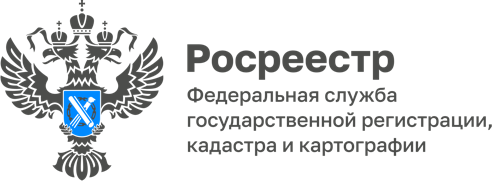 «Земля для стройки» -  о ходе реализации проекта в Ярославской областиВо всех субъектах Российской Федерации Росреестр успешно реализует проект «Земля для застройки» в рамках национального проекта «Жилье и городская среда». Воспользоваться сервисом можно в следующем порядке. Сведения о вышеуказанных объектах недвижимости размещены на Публичной кадастровой карте (pkk.rosreestr.ru) на официальном сайте Росреестра. Заинтересованное лицо (застройщик), используя сервис Публичной кадастровой карты, отображающей земли для жилищного строительства, может ознакомиться с местоположением выявленных участков и подать обращение о заинтересованности. 
Для просмотра всех выявленных земельных участков на указанном ресурсе необходимо выбрать тип объекта «Жилищное строительство», а в поисковой строке внести следующую комбинацию из «номер региона»-«двоеточие»-«звездочка», для Ярославской области это сочетание «76:*». При выборе участка на карте будут отображены его границы и другие характеристики, в том числе информация о потенциале использования (строительство ИЖС или многоквартирного дома). Подать заявку на приобретение понравившегося участка можно в онлайн-режиме. Для этого в информационном поле объекта необходимо пройти по ссылке «Подать обращение». «В настоящее время в результате совместной работы Управления Росреестра по Ярославской области и органов власти региона порядка 109 га земель для вовлечения в жилищное строительство выявлено в городе Ярославле. Для определения возможности вовлечения в оборот земельных участков в целях жилищного строительства проводится тщательный анализ эффективности их использования», - отметила руководитель Управления Елена Галеева.«На сегодняшний день комплексное развитие территорий является одним из ключевых направлений градостроительного развития регионов РФ и его главной задачей является достижение показателей национальных целей: обеспечение комфортным жильем, расселение аварийного жилья, благоустройство территорий, а также вовлечение неэффективно используемых территорий в оборот. Комплексное развитие территорий обеспечивает создание новой и развитие существующей транспортной, социальной, коммунальной инфраструктур, обновление застроенных территорий и депрессивных промышленных и производственных зон внутри городов, а также реализацию незастроенных территорий с учётом всех потребностей населения», - отметила заместитель начальника управления архитектуры департамента градостроительства мэрии г. Ярославля Дарья Шабло.

Контакты для СМИ:Анисимова Марина,Пресс-служба Управления Росреестра по Ярославской области+7 (4852) 73-95-94, pr.yarufrs@r76.rosreestr.ruhttps://rosreestr.gov.ru/150999, г. Ярославль, пр-т Толбухина, д. 64а